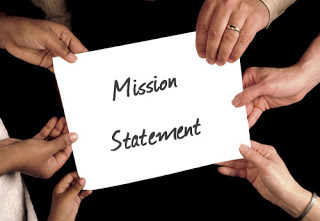 My Mission Statement: As an instructional literacy coach, it is my mission to act as an active member of the school learning environment by collaborating with and assisting teachers, parents, and students. I believe in child-centered teaching and will readily utilize data to drive the decision making process. I will model best teaching practices and communicate regularly with all stakeholders while maintaining a positive, organized learning environment.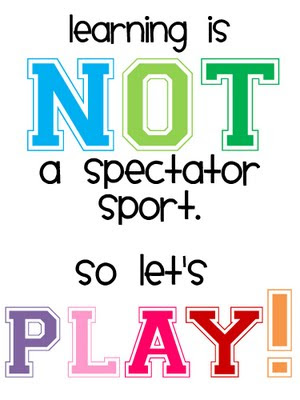 Be sure to visit my website at http://teachers.stjohns.k12.fl.us/rudi-c/ for links to testing, MTSS/RtI, and curriculum resources!Menu of Instructional Coaching Opportunities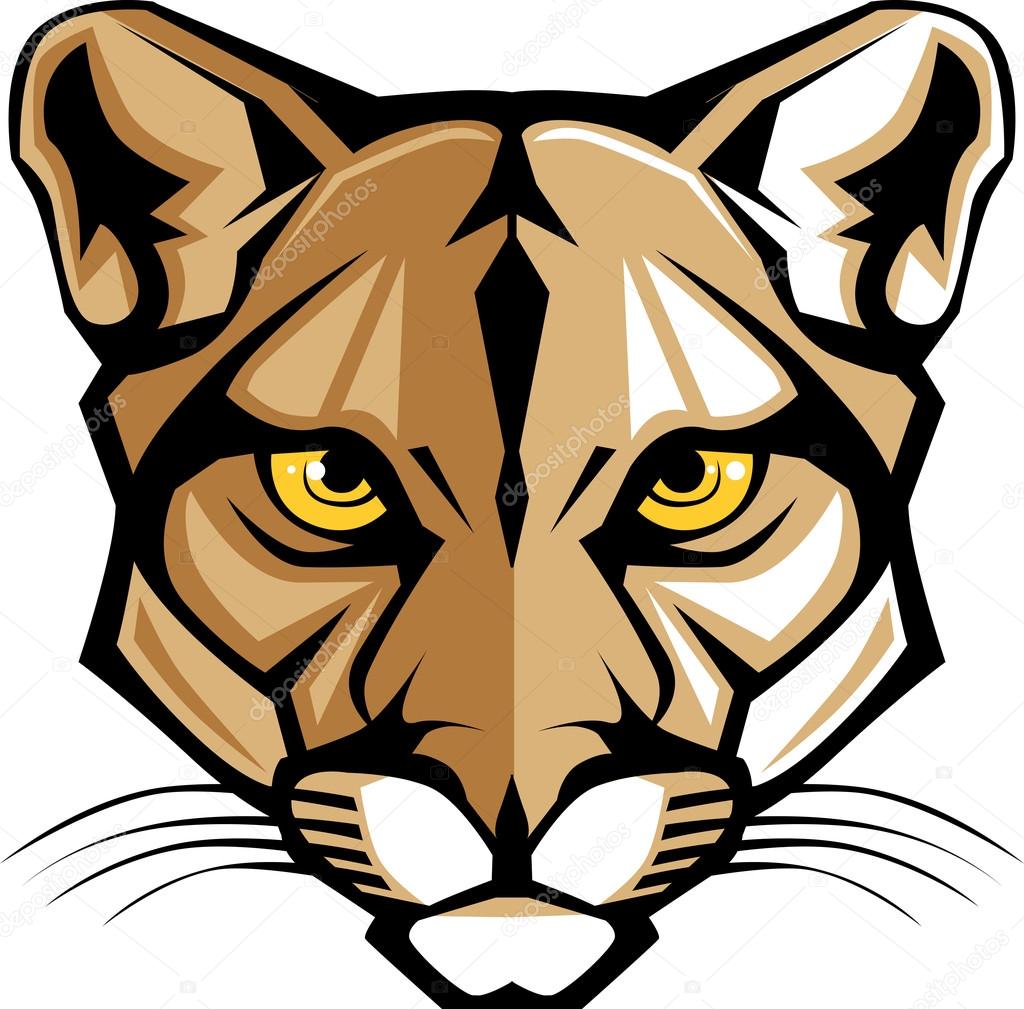 Mrs. Cristin Rudi, ILCPicolata Crossing Elementary School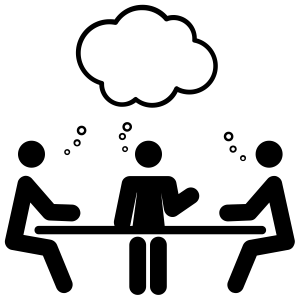 As your Instructional Literacy Coach, my primary purpose is to serve you and your precious students. It’s important that we work together as partners in trusting, respectful collegial relationships. While iReady testing and MTSS/RtI will be a large part of my responsibilities at PCE, my heart is with you in your classrooms!Here you will find a sampling of ideas for how you can utilize me throughout the school year. Of course, this is not an all-inclusive list so if you have further needs, do not hesitate to contact me. By learning you will teach, by teaching you will learn. --Latin Proverb